ИСПОЛЬЗОВАНИЕ МАЛЫХ ФОРМ РУССКОГО ФОЛЬКЛОРА НА УРОКАХ В НАЧАЛЬНОЙ ШКОЛЕ.Фольклор – устное народное творчество, уходящее корнями в историю народа.  Русский педагог К.Д. Ушинский считал, что первый воспитатель – это народ. Поэтому изучение малых форм русского фольклора в начальной школе особенно актуально и в наше время, когда притупляется чувство патриотизма, исчезает интерес к учёбе и живому русскому языку.Проработав в школе 34 года в самом центре России, Калужской и Тульской областях, я пришла к выводу, что на уроках и во внеурочное время надо формировать у детей подлинную любовь и уважение к Родине, историческому прошлому, к русской самобытной культуре, к народному творчеству, народному искусству.На уроках русского языка, литературного чтения, изобразительного искусства, музыки, математики, во внеклассных мероприятиях я использую материал, связанный с малыми формами русского фольклора, с богатейшим наследием нашего народа.В своей работе с детьми младшего школьного возраста я применяю русскую народную тематику: малый детский фольклор (пословицы, поговорки, шутки, прибаутки, народные потешки, песенки, загадки, физкультминутки народного характера), народную поэзию, сказки, многообразие видов русского декоративно-прикладного искусства, народные обряды и традиции, то есть все духовные ценности, чем богата великая Родина.Первые уроки 1 сентября я посвящаю народной тематике, например «По дорогам сказки», «Пословица – всем углам помощница», где дети знакомятся с пословицами – краткими изречениями, заключающими в себе какое-то поучение, которые их поучают, наставляют, речь детей становится более яркой, образной. Этот жанр фольклора помогает детям на уроках русского языка и чтения. На уроках я начинаю пословицы, дети заканчивают, например:   «Дело мастера… (боится)»   «Поспешишь - … (людей насмешишь)»     Пословица, пожалуй, самый мудрый фольклорный жанр.Народные пословицы – это сжатые поэтические произведения – басня, сказка, комедия. Из комедий самая выразительная, наверно, вот эта: Сбил, сколотил – вот колесо; Сел да поехал – ах, хорошо! Оглянулся назад – одни спицы лежат.К уроку русского языка я могу взять несколько иллюстраций (рыбная ловля, изготовление птичьего домика, сбор урожая).К одной из них подбирается ряд пословиц, одинаковых по смыслу:   Любишь кататься – люби и саночки возить.   Без труда не вытащишь и рыбку из пруда.   Хочешь есть калачи – не лежи на печи.А можно взять одну пословицу и подобрать несколько иллюстраций.В пословице часто противопоставляются два предмета и явления. Народ их сравнивает или противопоставляет. Речи как мед, а дела как полынь. Чужая душа – потемки.Одна из форм работы на уроках чтения и русского языка – подобрать правильно сравнение: Красавица без ума – что кошелек без денег.  Ласковое слово – что весенний день.         В 3-их,4-ых классах я проводила систематическую работу со зрительными диктантами, основанными на русских пословицах и поговорках. Это усиливало у детей эмоциональный отклик, обогащало речь детей, учило народной мудрости. Эта работа занимала всего 6-8 минут, но доставляла большую радость, живость и развивала оперативную память. Например:Век живи – век учись – 15-8 секОдин в поле не воин – 16-8 секСекрет не для двоих – 16-8 секБез труда нет добра – 17-8 секВремя дороже золота 17-8 секШути – да оглядывайся –17-8 секЦель приведенных выше заданий и упражнений – помочь детям понять художественную речь, воплощенную в пословицах.Приобщая детей к восприятию пословиц как фольклорного жанра, мы развиваем с помощью этого учебного материала образное мышление детей, формируем у них высокий строй чувств, предоставляем ощутить радость познания красоты родного языка.Виды жанров русского фольклора – пословицы, поговорки,  потешки, загадки, я часто использую на уроках русского языка и литературного чтения. (Презентацию по изучению устного народного творчества прилагаю).Также в своей работе с детьми я использую русские народные сказки, сказки русских писателей, которые учат нас быть добрыми, заботливыми, душевными, умными, любознательными, пытливыми.Во 2-м классе можно провести КВН «По дорогам сказки» и увидеть детей в образе героев сказок «Репка» и «Колобок», узнать виды сказок   (волшебные, бытовые, солдатские, про животных).При объяснении нового материала по русскому языку на тему «Состав слова. Корень» я подобрала сказку «Деревья из слов». Все на свете из чего-нибудь состоит: облака – из множества водяных капелек, лес – из деревьев. Речь состоит из предложений, а предложения – из слов. Слова сделаны из своего «строительного материала». И каждый из «кирпичиков» вносит в слово свою часть смысла – «смыслиночку». Главная из них – корень.– Как? – спросите вы. – Разве у слова может быть корень? Это же не растение! – А вот послушайте.Много-много лет назад появилось на свете слово ВОЗ. Нашли его люди и думают: «Что с ним делать?» А слово это и говорит: «Посадите меня, и я разрастусь в большое красивое дерево».Посадили люди слово ВОЗ, и стало оно расти. Сначала один росток пустило, потом второй, третий…Много ростков появилось от слова ВОЗ. Все они на него похожи, но у каждого что-то свое есть. Вот какое дерево выросло!Посмотрели люди, сравнили все слова и увидели, что у всех у них есть одна общая часть. И решили тогда люди назвать общую часть этих слов КОРНЕМ. И правильно сделали: от нее, как от корня дерева, образуются новые, родственные слова. 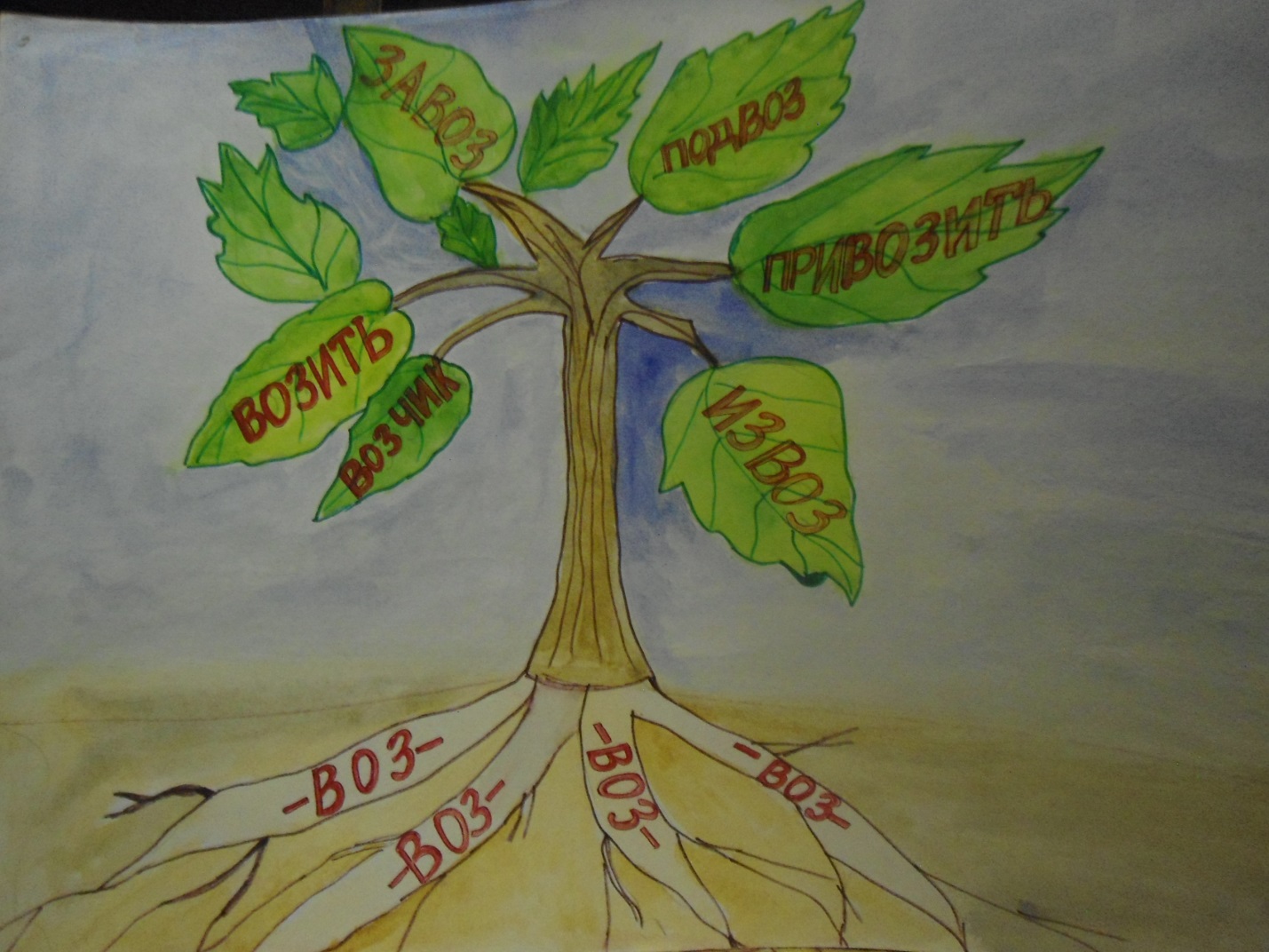 Постоянно моими спутниками и помощниками являются русские народные игры, потешки, русские народные песенки, физкультминутки на народный лад. По математике, русскому языку, литературному чтению, изобразительному искусству и другим предметам игра помогает детям усвоить новый материал, поэтому на уроке отправляемся на прогулку в лес, на пруд,  запускаем ракету и так далее. Например, рассмотрим физкультминутку «Только в лес мы вошли…»,Только в лес мы вошли, увидали комары,Руки вверх-хлопок над головой,Руки вверх-хлопок другой.Дружно вместе мы идём,Перед нами - водоём.Прыгать мы уже умеем,Будем прыгать мы смелее.Раз, два. Раз, два.Позади уже вода.Мы шагаем, мы шагаем,Руки выше поднимаем,Дышим ровно, глубоко.Впереди из-за кустаСмотрит хитрая лиса.Мы лисицу обхитрим – На носочках побежим.Зайка серый скачет в поле – Очень весело на воле.Подражаем мы зайчишке,Мы зайчишке-хвастунишке.Вот и кончилась игра – За работу нам пора.Дети инсценируют зверей, постоянно движутся и хорошо развивают свою речь.Часто уроки музыки я начинаю с музыкальной физкультминутки «Если нравится тебе, то делай так» (презентацию прилагаю). Все дети свободно располагаются, запевают песню и показывают движения, повторяя за учителем.Если нравится тебе, То делай так.(2 щелчка пальцами над головой.) Если нравится тебе, То делай так.(2 щелчка пальцами над головой.) Если нравится тебе, То и другим ты покажи. Если нравится тебе, То делай так. (2 щелчка пальцами над головой.) Дальше все строки куплетов повторяются еще три раза, но движения заменяются другими: сначала два хлопка в ладоши, затем два хлопка по коленям, потом два притопа ногами. Затем дети поют: Если нравится тебе, То делай все... (Повторяют подряд одно за другим все движения: 2 щелчка, 2 хлопка в ладоши, 2 хлопка по коленям, 2 притопа ногами.) Если нравится тебе, То делай все... Все движения повторяются снова. Если нравится тебе, То и другим ты покажи. Если нравится тебе, То делай все... Все движения повторяются снова. В заключение игры поют: Если нравится тебе, То ты скажи: «Хо-ро-шо!» Если нравится тебе, То ты скажи: «Хо-ро-шо!» Если нравится тебе, То и другим ты покажи. Если нравится тебе, «Хо-ро-шо!», «хо-ро-шо!»Детям весело, интересно. Они очень быстро сосредотачиваются и включаются в работу. У них хорошее настроение, повышается активность на уроке.Я с детства люблю играть, петь русские народные песни, танцевать русские пляски, водить хороводы. На уроках изобразительного искусства я знакомлю детей с народными мастерами-умельцами  Дымковской игрушки, Хохломы, Гжельской росписи, Городецкой росписи, Палехи. Разучила народную  игру «Хоровод красок», «Плетень»Это мне близко сердцу, душе, все, что знаю о русском народе, о его Родине,  передаю детям, а главное – убеждаюсь и верю, что дело, которому отдаешь все свои силы и творчество, не пропадает даром: детская душа чутко прикасается к тому волшебному источнику, из которого потом всю жизнь будет черпать живительную влагу – любовь к своему Отечеству, любовь к своему русскому народу.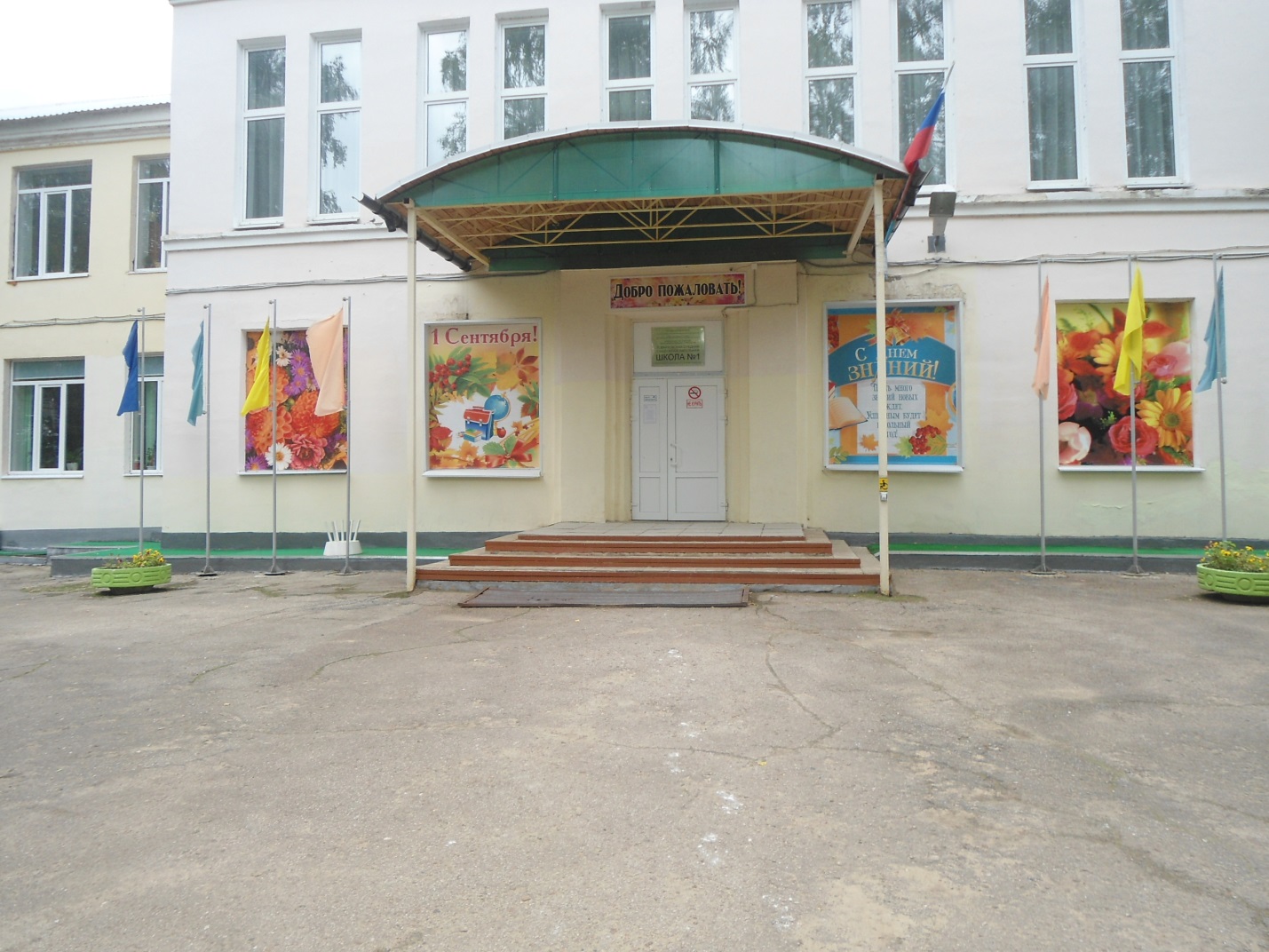 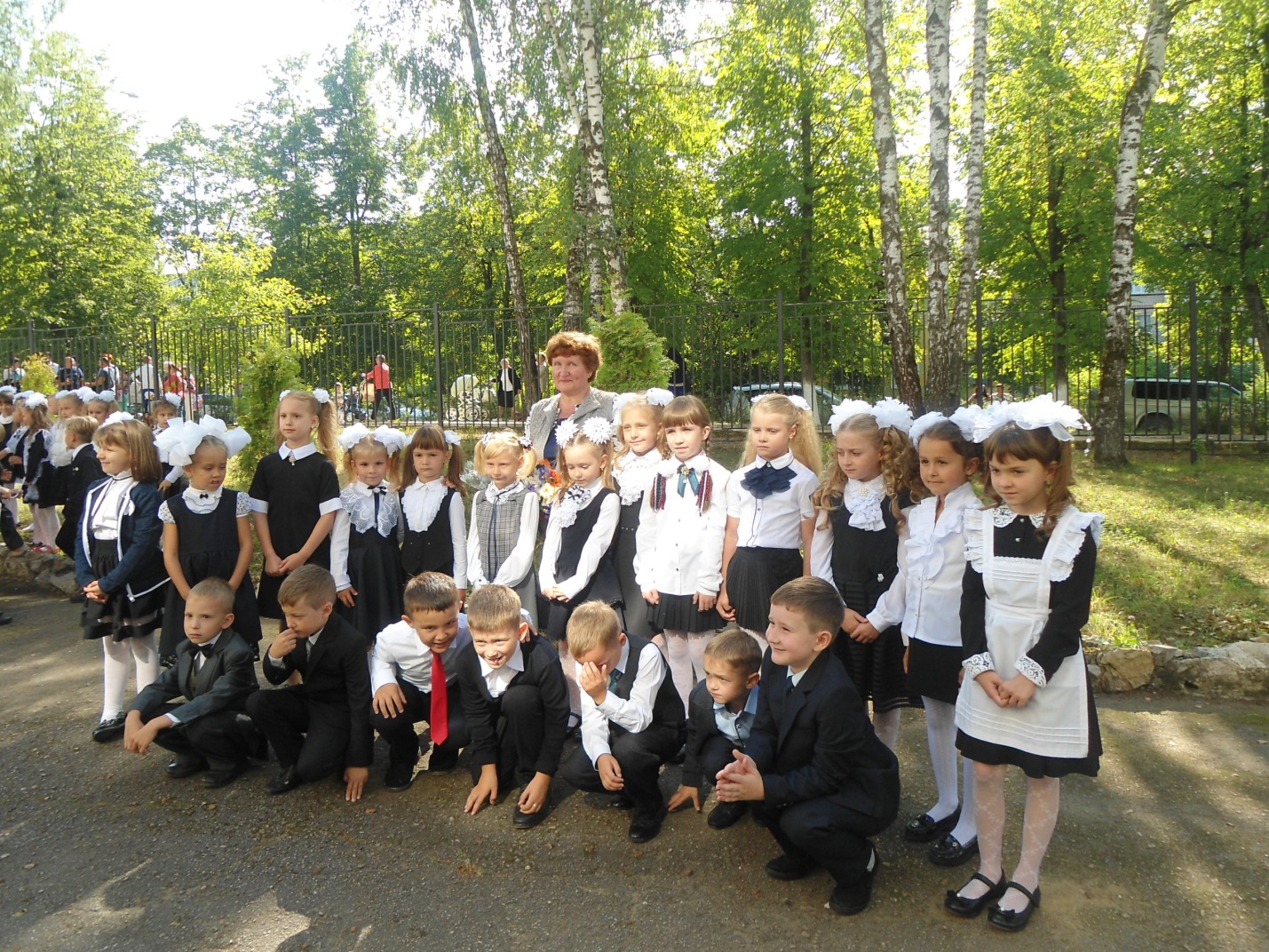 СПИСОК ЛИТЕРАТУРЫ:Е. М. Минскин. «Игры и развлечения в группе продленного дня». М.: «Просвещение»,2003.Селиванова. «Русский фольклор: основные жанры и персонажи». – М.: «Логос»,2008.Литвинова М. Ф.: «Русские народные подвижные игры для детей дошкольного и младшего школьного возраста»,- М.:Абрис-пресс,2004.Берсеньева : «Русские пословицы и поговорки». – М.: Центрполиграф,2004.«Умом и сердцем: мысли о воспитании» - М.:Политиздат,2000. В.Волина «Занимательное азбуковедение»,- М.: «Просвещение»,2005.